6　社会保险费及非税收入业务办理指南社会保险费及非税收入业务，是指缴费人、缴纳义务人、扣缴义务人依照法律、行政法规及相关规定的期限和内容，向税务机关提交有关社会保险费申报、非税收入申报的事项，是缴费人、缴纳义务人、扣缴义务人履行缴费义务的主要依据，办税事项“最多跑一次”办税指南中包括9个事项。124　单位社会保险费申报【事项名称】单位社会保险费申报【申请条件】社会保险费单位缴费人应当依照法律、行政法规规定或者税务机关依照法律、行政法规规定确定的申报期限、申报内容，申报缴纳社会保险费。【设定依据】《中华人民共和国社会保险法》第六十条第一款【办理材料】【办理地点】https://etax.xinjiang.chinatax.gov.cn/yhs-web/cxzx/bmap.html#/bsdt?code=bsdt&id=9916新疆维吾尔自治区电子税务局网址为：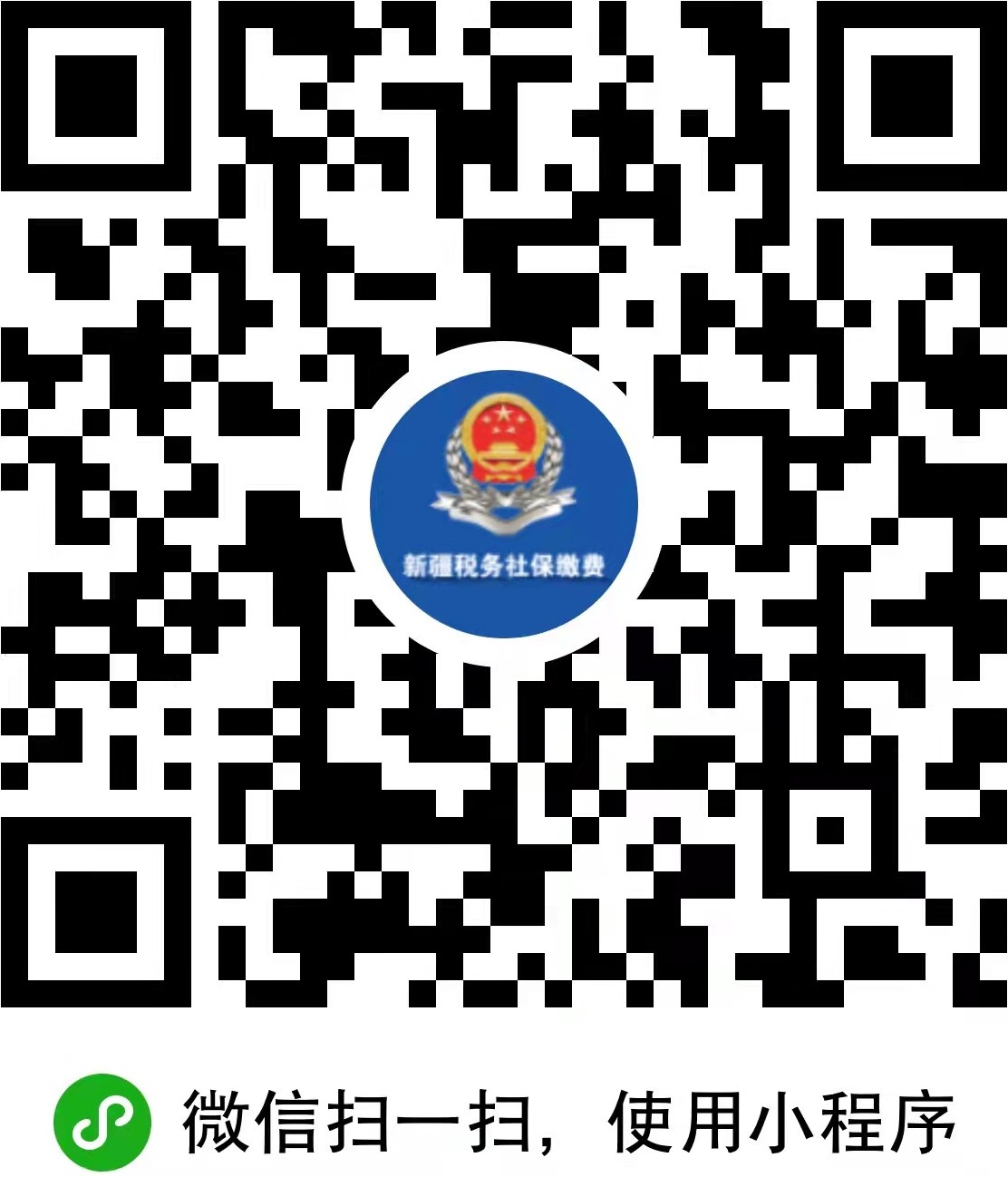 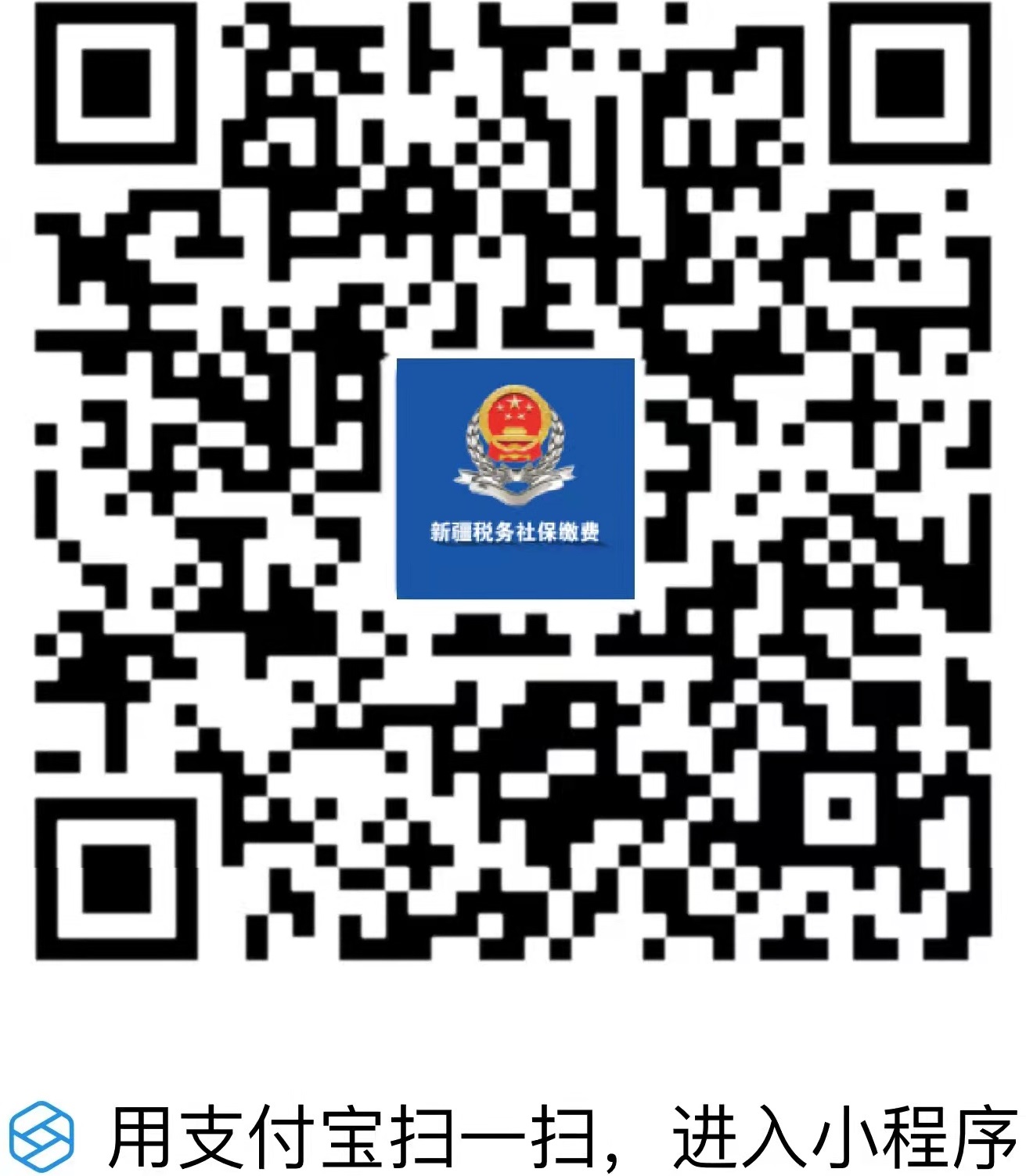 【办理机构】主管税务机关【收费标准】不收费【办理时间】即时办结【联系电话】主管税务机关对外公开的联系电话，可点击下列链接通过办税地图获取：https://etax.xinjiang.chinatax.gov.cn/yhs-web/cxzx/bmap.html#/bsdt?code=bsdt&id=9916【办理流程】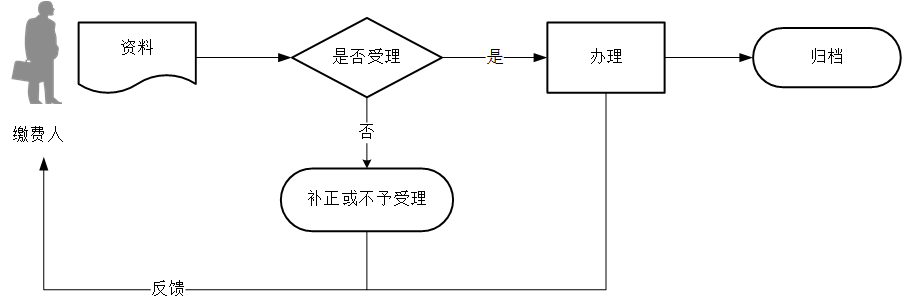 【缴费人注意事项】1.缴费人对报送资料的真实性和合法性承担责任。2.文书表单可通过新疆税务局门户网站资料下载栏目查询下载或到办税服务厅领取。新疆税务局门户网站资料下载栏目：https://etax.xinjiang.chinatax.gov.cn/gzfw/xzfw/3.缴费人使用符合电子签名法规定条件的电子签名，与手写签名或者盖章具有同等法律效力。4.缴费人提供的各项资料为复印件的，均需注明“与原件一致”并签章。5.单位缴费人应于每月25日前，向税务部门申报缴纳当月社会保险费。8.职工个人应当缴纳的社会保险费由所在单位代扣代缴。税务机关提供“最多跑一次”服务。纳税人在资料完整且符合法定受理条件的前提下，最多只需要到税务机关跑一次。125  灵活就业人员社会保险费申报【事项名称】灵活就业人员社会保险费申报【申请条件】无雇工的个体工商户、未在用人单位参加社会保险的非全日制从业人员以及其他灵活就业人员参加社会保险的，应当依照法律、行政法规规定或者税务机关依照法律、行政法规规定确定的申报期限、申报内容、申报缴纳社会保险费。【设定依据】《中华人民共和国社会保险法》第六十条第二款【办理材料】【办理地点】https://etax.xinjiang.chinatax.gov.cn/yhs-web/cxzx/bmap.html#/bsdt?code=bsdt&id=9916新疆维吾尔自治区电子税务局网址为：【办理机构】主管税务机关【收费标准】不收费【办理时间】即时办结【联系电话】主管税务机关对外公开的联系电话，可点击下列链接通过办税地图获取：https://etax.xinjiang.chinatax.gov.cn/yhs-web/cxzx/bmap.html#/bsdt?code=bsdt&id=9916【办理流程】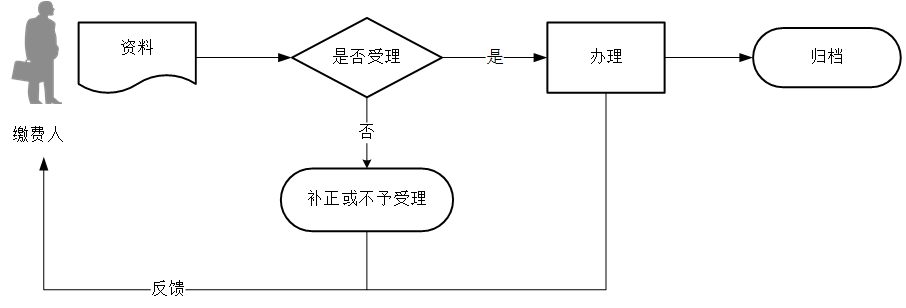 【缴费人注意事项】1.缴费人对报送资料的真实性和合法性承担责任。2.文书表单可通过新疆税务局门户网站资料下载栏目查询下载或到办税服务厅领取。新疆税务局门户网站资料下载栏目：https://etax.xinjiang.chinatax.gov.cn/gzfw/xzfw/3.缴费人使用符合电子签名法规定条件的电子签名，与手写签名或者盖章具有同等法律效力。4.缴费人提供的各项资料为复印件的，均需注明“与原件一致”并签章。5.缴费人无需提供《社会保险费核定通知单》。6.灵活就业人员参加企业职工基本养老保险、职工基本医疗保险的缴费基数和缴费比例按各统筹区政策执行。.税务机关提供“最多跑一次”服务。纳税人在资料完整且符合法定受理条件的前提下，最多只需要到税务机关跑一次。126 城乡居民社会保险费申报【事项名称】城乡居民社会保险费申报【申请条件】参加城乡居民基本社会保险的缴费人，以及代办单位集中代收城乡居民社会保险费的代办人员，应当依照法律、行政法规规定或者税务机关依照法律、行政法规规定确定的申报期限、申报内容，申报缴纳城乡居民社会保险费。【设定依据】1.《中华人民共和国社会保险法》第二十条、二十二条、二十四条、二十五条2.《国务院关于建立统一的城乡居民基本养老保险制度的意见》（国发〔2014〕8号）3.《国务院关于整合城乡居民基本医疗保险制度的意见》（国发〔2016〕3号）【办理材料】1.自行向税务机关申报的城乡居民：2.依据社保经办机构核定应缴费额缴纳社会保险费的城乡居民：3.集中代收城乡居民社会保险费的学校、村居民委员会等代办人员：4.有其他特殊情形的，缴费人需按照主管税务机关的要求提供相关材料。【办理地点】https://etax.xinjiang.chinatax.gov.cn/yhs-web/cxzx/bmap.html#/bsdt?code=bsdt&id=9916【办理机构】主管税务机关【收费标准】不收费【办理时间】即时办结【联系电话】主管税务机关对外公开的联系电话，可点击下列链接通过办税地图获取：https://etax.xinjiang.chinatax.gov.cn/yhs-web/cxzx/bmap.html#/bsdt?code=bsdt&id=9916【办理流程】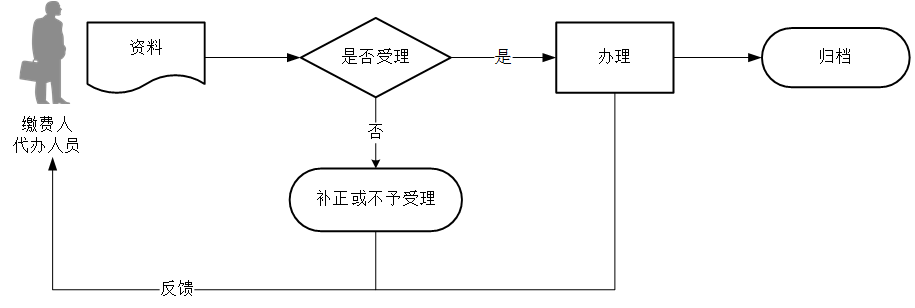 【缴费人、代办人员注意事项】1.缴费人、代办人员对报送资料的真实性和合法性承担责任。2.文书表单可通过新疆税务局门户网站资料下载栏目查询下载或到办税服务厅领取。新疆税务局门户网站资料下载栏目：https://etax.xinjiang.chinatax.gov.cn/gzfw/xzfw/3.缴费人、代办人员使用符合电子签名法规定条件的电子签名，与手写签名或者盖章具有同等法律效力。4.缴费人、代办人员提供的各项资料为复印件的，均需注明“与原件一致”并签章。6.当税务机关信息系统可以接收到社保经办机构核定的应征数据时，缴费人无需提供《社会保险费核定通知单》。.税务机关提供“最多跑一次”服务。纳税人在资料完整且符合法定受理条件的前提下，最多只需要到税务机关跑一次。127　文化事业建设费申报【事项名称】文化事业建设费申报【申请条件】在中华人民共和国境内提供广告服务的广告媒介单位和户外广告经营单位，以及提供娱乐服务的单位和个人，应依照法律、行政法规规定或者税务机关依照法律、行政法规规定确定的申报期限、申报内容，申报缴纳文化事业建设费。中华人民共和国境外的缴纳义务人，在境内未设有经营机构的，以服务接受方为扣缴义务人。文化事业建设费的扣缴义务人依照法律、行政法规规定或者税务机关依照法律、行政法规规定确定的申报期限、申报内容，就应税项目向税务机关申报入库其代扣代缴的文化事业建设费。【设定依据】《国务院关于进一步完善文化经济政策的若干规定》（国发〔1996〕37号）第一条【办理材料】1.文化事业建设费缴纳义务人：2.文化事业建设费扣缴义务人：【办理地点】1.可通过办税服务厅（场所）、新疆维吾尔自治区电子税务局办理，办税服务厅具体地点可点击下列链接通过办税地图获取：https://etax.xinjiang.chinatax.gov.cn/yhs-web/cxzx/bmap.html#/bsdt?code=bsdt&id=9916新疆维吾尔自治区电子税务局网址为：https://etax.xinjiang.chinatax.gov.cn2.此事项可同城通办。【办理机构】主管税务机关【收费标准】不收费【办理时间】即时办结【联系电话】主管税务机关对外公开的联系电话，可点击下列链接通过办税地图获取：https://etax.xinjiang.chinatax.gov.cn/yhs-web/cxzx/bmap.html#/bsdt?code=bsdt&id=9916【办理流程】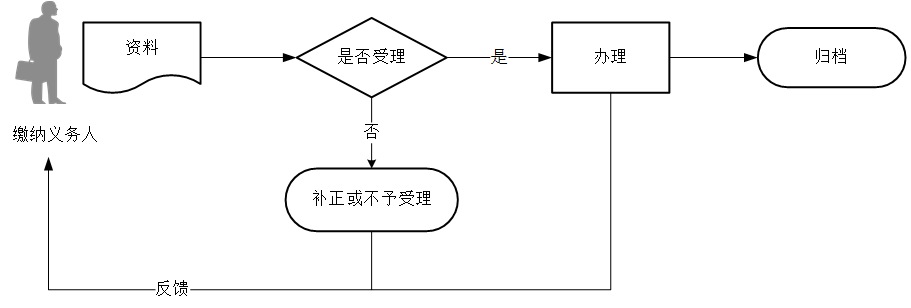 【缴纳义务人注意事项】1.缴纳义务人对报送资料的真实性和合法性承担责任。2.文书表单可通过新疆税务局门户网站资料下载栏目查询下载或到办税服务厅领取。新疆税务局门户网站资料下载栏目：https://etax.xinjiang.chinatax.gov.cn/gzfw/xzfw/3.税务机关提供“最多跑一次”服务。缴纳义务人在资料完整且符合法定受理条件的前提下，最多只需要到税务机关跑一次。128　废弃电器电子产品处理基金申报【事项名称】废弃电器电子产品处理基金申报【申请条件】中华人民共和国境内电器电子产品的生产者，应依照法律、行政法规规定或者税务机关依照法律、行政法规规定确定的申报期限、申报内容，申报缴纳废弃电器电子产品处理基金。【设定依据】《废弃电器电子产品回收处理管理条例》第七条【办理材料】【办理地点】1.可通过办税服务厅（场所）、新疆维吾尔自治区电子税务局办理，办税服务厅具体地点可点击下列链接通过办税地图获取：https://etax.xinjiang.chinatax.gov.cn/yhs-web/cxzx/bmap.html#/bsdt?code=bsdt&id=9916新疆维吾尔自治区电子税务局网址为：https://etax.xinjiang.chinatax.gov.cn2.此事项可在同城通办。【办理机构】主管税务机关【收费标准】不收费【办理时间】即时办结【联系电话】主管税务机关对外公开的联系电话，可点击下列链接通过办税地图获取：https://etax.xinjiang.chinatax.gov.cn/yhs-web/cxzx/bmap.html#/bsdt?code=bsdt&id=9916【办理流程】【缴纳义务人注意事项】1.缴纳义务人对报送资料的真实性和合法性承担责任。2.文书表单可通过新疆税务局门户网站资料下载栏目查询下载或到办税服务厅领取。新疆税务局门户网站资料下载栏目：https://etax.xinjiang.chinatax.gov.cn/gzfw/xzfw/3.税务机关提供“最多跑一次”服务。缴纳义务人在资料完整且符合法定受理条件的前提下，最多只需要到税务机关跑一次。4.缴纳义务人使用符合电子签名法规定条件的电子签名，与手写签名或者盖章具有同等法律效力。5.缴纳义务人销售应征基金产品时缴纳基金。缴纳义务人应当自季度终了之日起15日内申报缴纳基金。6.缴纳义务人销售或受托加工生产相关电器电子产品，按照从量定额的办法计算应缴纳基金。应缴纳基金的计算公式为：应缴纳基金=销售数量（受托加工数量）×征收标准7.基金缴纳义务人出口电器电子产品，免征基金。8.自2014年6月1日起，缴纳义务人受外贸公司（以下称委托方）委托加工电器电子产品，其海关贸易方式为“进料加工”或“来料加工”且由委托方收回后复出口的，免征基金。9.缴纳义务人自行申报享受减免优惠，无需额外提交资料。129　残疾人就业保障金申报【事项名称】残疾人就业保障金申报【申请条件】【设定依据】1.《中华人民共和国残疾人保障法》第三十三条2.《残疾人就业条例》第九条【办理材料】【办理地点】可通过办税服务厅（场所）、新疆维吾尔自治区电子税务局，办税服务厅具体地点可点击下列链接通过办税地图获取：https://etax.xinjiang.chinatax.gov.cn/yhs-web/cxzx/bmap.html#/bsdt?code=bsdt&id=9916新疆维吾尔自治区电子税务局网址为：https://etax.xinjiang.chinatax.gov.cn【办理机构】主管税务机关【收费标准】不收费【办理时间】即时办结【联系电话】主管税务机关对外公开的联系电话，可点击下列链接通过办税地图获取：https://etax.xinjiang.chinatax.gov.cn/yhs-web/cxzx/bmap.html#/bsdt?code=bsdt&id=9916【办理流程】【缴费人注意事项】1.缴费人对报送资料的真实性和合法性承担责任。2.文书表单可通过新疆税务局门户网站资料下载栏目查询下载或到办税服务厅领取。新疆税务局门户网站资料下载栏目：https://etax.xinjiang.chinatax.gov.cn/gzfw/xzfw/3.缴费人使用符合电子签名法规定条件的电子签名，与手写签名或者盖章具有同等法律效力。130　石油特别收益金申报【事项名称】石油特别收益金申报【申请条件】凡在中华人民共和国陆地领域和所辖海域独立开采并销售原油的企业，以及在上述领域以合资、合作等方式开采并销售原油的其他企业（以下简称合资合作企业），均应依照法律、行政法规规定或者税务机关依照法律、行政法规规定确定的申报期限、申报内容，申报缴纳石油特别收益金。【设定依据】《国务院关于开征石油特别收益金的决定》（国发〔2006〕13号）【办理材料】【办理地点】可通过办税服务厅（场所）、新疆维吾尔自治区电子税务局，办税服务厅具体地点可点击下列链接通过办税地图获取：https://etax.xinjiang.chinatax.gov.cn/yhs-web/cxzx/bmap.html#/bsdt?code=bsdt&id=9916新疆维吾尔自治区电子税务局网址为：https://etax.xinjiang.chinatax.gov.cn【办理机构】主管税务机关【收费标准】不收费【办理时间】即时办结【联系电话】主管税务机关对外公开的联系电话，可点击下列链接通过办税地图获取：https://etax.xinjiang.chinatax.gov.cn/yhs-web/cxzx/bmap.html#/bsdt?code=bsdt&id=9916【办理流程】【缴费人注意事项】1.缴费人对报送资料的真实性和合法性承担责任。2.文书表单可通过新疆税务局门户网站资料下载栏目查询下载或到办税服务厅领取。新疆税务局门户网站资料下载栏目：https://etax.xinjiang.chinatax.gov.cn/gzfw/xzfw/3.缴费人使用符合电子签名法规定条件的电子签名，与手写签名或者盖章具有同等法律效力。4.中央石油开采企业及地方石油开采企业向企业所在地征收机关申报缴纳石油特别收益金。合资合作企业应当缴纳的石油特别收益金由合资合作的各方中拥有石油勘探和开采许可证的一方企业统一向征收机关申报。5.石油特别收益金实行5 级超额累进从价定率计征，按月计算、按季申报，按月缴纳。6.石油特别收益金征收比率按石油开采企业销售原油的月加权平均价格确定。计算时，原油吨桶比按石油开采企业实际执行或挂靠油种的吨桶比计算；美元兑换人民币汇率以中国人民银行当月每日公布的中间价按月平均计算。131　油价调控风险准备金申报【事项名称】油价调控风险准备金申报【申请条件】在中华人民共和国境内生产、委托加工和进口汽、柴油的成品油生产经营企业，在国际市场原油价格低于国家规定的成品油价格调控下限时，应依照法律、行政法规规定或者税务机关依照法律、行政法规规定确定的申报期限、申报内容，申报缴纳油价调控风险准备金基金。【设定依据】《国家发展改革委关于进一步完善成品油价格形成机制有关问题的通知》（发改价格〔2016〕64号）第一条第二款【办理材料】【办理地点】可通过办税服务厅（场所）、新疆维吾尔自治区电子税务局，办税服务厅具体地点可点击下列链接通过办税地图获取：https://etax.xinjiang.chinatax.gov.cn/yhs-web/cxzx/bmap.html#/bsdt?code=bsdt&id=9916新疆维吾尔自治区电子税务局网址为：https://etax.xinjiang.chinatax.gov.cn【办理机构】主管税务机关【收费标准】不收费【办理时间】即时办结【联系电话】主管税务机关对外公开的联系电话，可点击下列链接通过办税地图获取：https://etax.xinjiang.chinatax.gov.cn/yhs-web/cxzx/bmap.html#/bsdt?code=bsdt&id=9916【办理流程】【缴纳义务人注意事项】1.缴纳义务人对报送资料的真实性和合法性承担责任。2.文书表单可通过新疆税务局门户网站资料下载栏目查询下载或到办税服务厅领取。新疆税务局门户网站资料下载栏目：https://etax.xinjiang.chinatax.gov.cn/gzfw/xzfw/3.缴纳义务人使用符合电子签名法规定条件的电子签名，与手写签名或者盖章具有同等法律效力。4.缴纳义务人按照汽油、柴油的销售数量和规定的征收标准申报缴纳油价调控风险准备金。汽油、柴油销售数量是指缴纳义务人于相邻两个调价窗口期之间实际销售数量。征收标准按照成品油价格未调金额确定。5.6.7.税务机关提供“最多跑一次”服务。纳税人在资料完整且符合法定受理条件的前提下，最多只需要到税务机关跑一次。132　非税收入通用申报【事项名称】非税收入通用申报【申请条件】【设定依据】1.《财政部关于将国家重大水利工程建设基金等政府非税收入项目划转税务部门征收的通知》（财税〔2018〕147 号）2.《国家税务总局关于国家重大水利工程建设基金等政府非税收入项目征管职责划转有关事项的公告》（国家税务总局公告2018 年第63 号）3.《国家税务总局关于水利建设基金等政府非税收入项目征管职责划转有关事项的公告》（国家税务总局公告2020 年第2 号）4.《国家税务总局关于水土保持补偿费等政府非税收入项目征管职责划转有关事项的公告》（国家税务总局公告2020 年第21 号）5.《国家税务总局等五部门关于土地闲置费城镇垃圾处理费划转有关征管事项的公告》（国家税务总局财政部自然资源部住房和城乡建设部中国人民银行公告2021年第12 号）6.《财政部自然资源部税务总局人民银行关于将国有土地使用权出让收入、矿产资源专项收入、海域使用金、无居民海岛使用金四项政府非税收入划转税务部门征收有关问题的通知》（财综〔2021〕19号）【办理材料】【办理地点】可通过办税服务厅（场所）、新疆维吾尔自治区电子税务局，办税服务厅具体地点可点击下列链接通过办税地图获取：https://etax.xinjiang.chinatax.gov.cn/yhs-web/cxzx/bmap.html#/bsdt?code=bsdt&id=9916新疆维吾尔自治区电子税务局网址为：https://etax.xinjiang.chinatax.gov.cn【办理机构】主管税务机关【收费标准】不收费【办理时间】即时办结【联系电话】主管税务机关对外公开的联系电话，可点击下列链接通过办税地图获取：https://etax.xinjiang.chinatax.gov.cn/yhs-web/cxzx/bmap.html#/bsdt?code=bsdt&id=9916【办理流程】【缴费人注意事项】1.缴费人对报送资料的真实性和合法性承担责任。2.文书表单可通过新疆税务局门户网站资料下载栏目查询下载或到办税服务厅领取。新疆税务局门户网站资料下载栏目：https://etax.xinjiang.chinatax.gov.cn/gzfw/xzfw/3.缴费人使用符合电子签名法规定条件的电子签名，与手写签名或者盖章具有同等法律效力。10.税务机关提供“最多跑一次”服务。纳税人在资料完整且符合法定受理条件的前提下，最多只需要到税务机关跑一次。序号材料名称数量备注1《社会保险费缴费申报表（适用城乡居民个人）》2份序号材料名称数量备注1《社会保险费核定通知单》2份序号材料名称数量备注1《社会保险费缴费申报表（适用城乡居民虚拟户汇总申报）》2份2《社会保险费缴费申报表（适用城乡居民虚拟户明细申报）》2份序号材料名称材料名称数量备注1《文化事业建设费申报表》《文化事业建设费申报表》2份有以下情形的，还应提供相应材料有以下情形的，还应提供相应材料有以下情形的，还应提供相应材料有以下情形的，还应提供相应材料有以下情形的，还应提供相应材料适用情形适用情形材料名称数量备注从提供相关应税服务所取得的全部含税价款和价外费用中减除有关价款的提供广告服务的纳税人从提供相关应税服务所取得的全部含税价款和价外费用中减除有关价款的提供广告服务的纳税人《应税服务减除项目清单》2份根据取得的合法有效凭证逐一填列。序号材料名称材料名称材料名称数量备注1《文化事业建设费代扣代缴报告表》《文化事业建设费代扣代缴报告表》《文化事业建设费代扣代缴报告表》2份有以下情形的，还应提供相应材料有以下情形的，还应提供相应材料有以下情形的，还应提供相应材料有以下情形的，还应提供相应材料有以下情形的，还应提供相应材料有以下情形的，还应提供相应材料适用情形适用情形材料名称数量数量备注扣缴义务人在扣缴税款时已向被扣缴义务人开具税票扣缴义务人在扣缴税款时已向被扣缴义务人开具税票《中华人民共和国税收缴款书（代扣代收专用）》第二联扣缴义务人汇总缴库开具税票扣缴义务人汇总缴库开具税票《中华人民共和国税收缴款书（银行经收专用）》第一联序号材料名称数量备注1《废弃电器电子产品处理基金申报表（2015年版）》2份序号材料名称数量备注1《残疾人就业保障金缴费申报表》2份序号材料名称数量备注1《石油特别收益金申报表》2份序号材料名称数量备注1《油价调控风险准备金申报表》2份序号材料名称数量备注1《非税收入通用申报表》2份